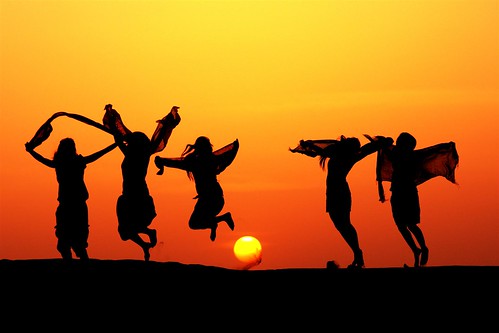 9:00 a.m. Online WorshipTenth Sunday after Pentecost
Theology of FunChrist the King Lutheran ChurchGreat Falls, VirginiaAugust 1, 2021Our vision is to be a vibrant community of Jesus’ disciples, 
empowered by the Holy Spirit to bring God’s grace into our world.P: indicates Presiding Minister; A: indicates Assisting Minister; 
C: indicates Congregation.ELW refers to Evangelical Lutheran Worship.At places where the ☩ appears, it is customary to make the sign of the cross in remembrance of your baptism.Copyright © 2020 Augsburg Fortress. All rights reserved. Reprinted by permission under Augsburg Fortress Liturgies Annual License #SAS003756.New Revised Standard Version Bible, Copyright © 1989, Division of Christian Education of the National Council of the Churches of Christ in the United States of America. Used by permission. All rights reserved.Psalm 104. Revised Common Lectionary, Copyright © 1992 Consultation on Common Texts, admin Augsburg Fortress. Used by permission.Alleluia! Sing to Jesus. Public domain.Hallelujah! We Sing Your Praises.  Text and arr. © 1984 Utryck, admin. Walton Music Corp.I Danced in the Morning. Tune: Adapt. by Carter; © 1963, Stainer & Bell, Ltd., London, England. (admin. by Hope Publishing Co.) Text: (c) 1963 Stainer & Bell Ltd. (admin. Hope Publishing Co.) Let the Vineyards Be Fruitful. Text and music © 1978 Lutheran Book of Worship, admin. Augsburg Fortress.Praise Ye the Lord. Text and music © J. Jefferson Cleveland. Used by permission.Reprinted under One License #A-727861.Cover art. https://farm6.staticflickr.com/5239/5856658455_dab360e876.jpgGathering	The Holy Spirit calls us together as the people of God.WELCOME AND INTRODUCTIONSPRELUDEPlease stand as you are able.gathering hymn: elw 872 Praise Ye the Lord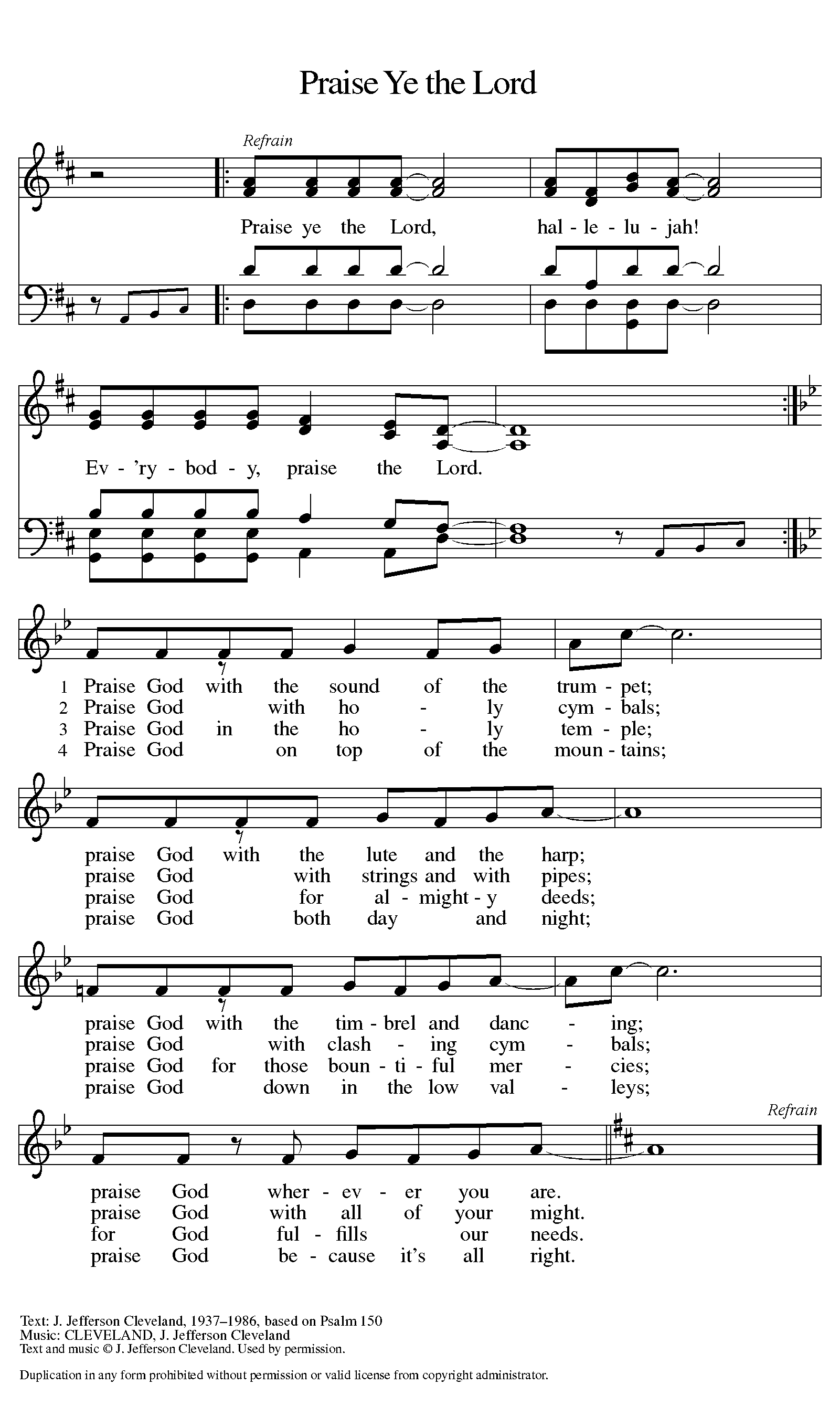 GreetingP:	The grace of our Lord Jesus Christ, the love of God, and the communion of the Holy Spirit be with you all.C:	And also with you.prayer of the dayP:	Let us prayO God, we thank you for times of refreshment and peace in the course of this busy life. Grant that we may so use our leisure for the renewal of our bodies and minds that are spirits may be opened to the goodness of your creation; through Jesus Christ, our Savior and Lord.C:	Amen.Please be seated.Word	God speaks to us in scripture reading, preaching, and song.first Lesson: Ecclesiastes 3:1-15A:	A reading from Ecclesiastes.1For everything there is a season, and a time for every matter under heaven:
2a time to be born, and a time to die; a time to plant, and a time to pluck up what is planted; 3a time to kill, and a time to heal; a time to break down, and a time to build up;4a time to weep, and a time to laugh; a time to mourn, and a time to dance;5a time to throw away stones, and a time to gather stones together; a time to embrace, and a time to refrain from embracing;6a time to seek, and a time to lose; a time to keep, and a time to throw away;7a time to tear, and a time to sew; a time to keep silence, and a time to speak;8a time to love, and a time to hate; a time for war, and a time for peace.9What gain have the workers from their toil? 10I have seen the business that God has given to everyone to be busy with. 11He has made everything suitable for its time; moreover he has put a sense of past and future into their minds, yet they cannot find out what God has done from the beginning to the end. 12I know that there is nothing better for them than to be happy and enjoy themselves as long as they live; 13moreover, it is God's gift that all should eat and drink and take pleasure in all their toil. 14I know that whatever God does endures forever; nothing can be added to it, nor anything taken from it; God has done this, so that all should stand in awe before him. 15That which is, already has been; that which is to be, already is; and God seeks out what has gone by.	After the reading:A:	The word of the Lord.C:	Thanks be to God.Psalm: Psalm 104:24-35Said responsively. The Assisting Minister (A) says the regular text; 
the Congregation (C) says the bold text.A:	24How manifold are your works, O Lord! In wisdom you have made them all; the earth is full of your creatures.C:	25Yonder is the sea, great and wide, with its swarms too many to number, living things both small and great.A:	26There go the ships to and fro, and Leviathan, which you made for the sport of it.C:	27All of them look to you to give them their food in due season.A:	28You give it to them; they gather it; you open your hand, and they are filled with good things.C:	29When you hide your face, they are terrified; when you take away their breath, they die and return to their dust.A:	30You send forth your Spirit, and they are created; and so you renew the face of the earth.C:	31May the glory of the Lord endure forever; O Lord, rejoice in all your works.A:	32You look at the earth and it trembles; you touch the mountains and they smoke.C:	33I will sing to the Lord as long as I live; I will praise my God while I have my being.A:	34May these words of mine please God. I will rejoice in the Lord.C:	35Let sinners be consumed from the earth and the wicked be no more. Bless the Lord, O my soul.  Hallelujah!Please stand as you are able.Please continue to the next page.GOSPEL ACCLAMATION: 
	ELW 392 Alleluia! Sing to Jesus	verse 1 only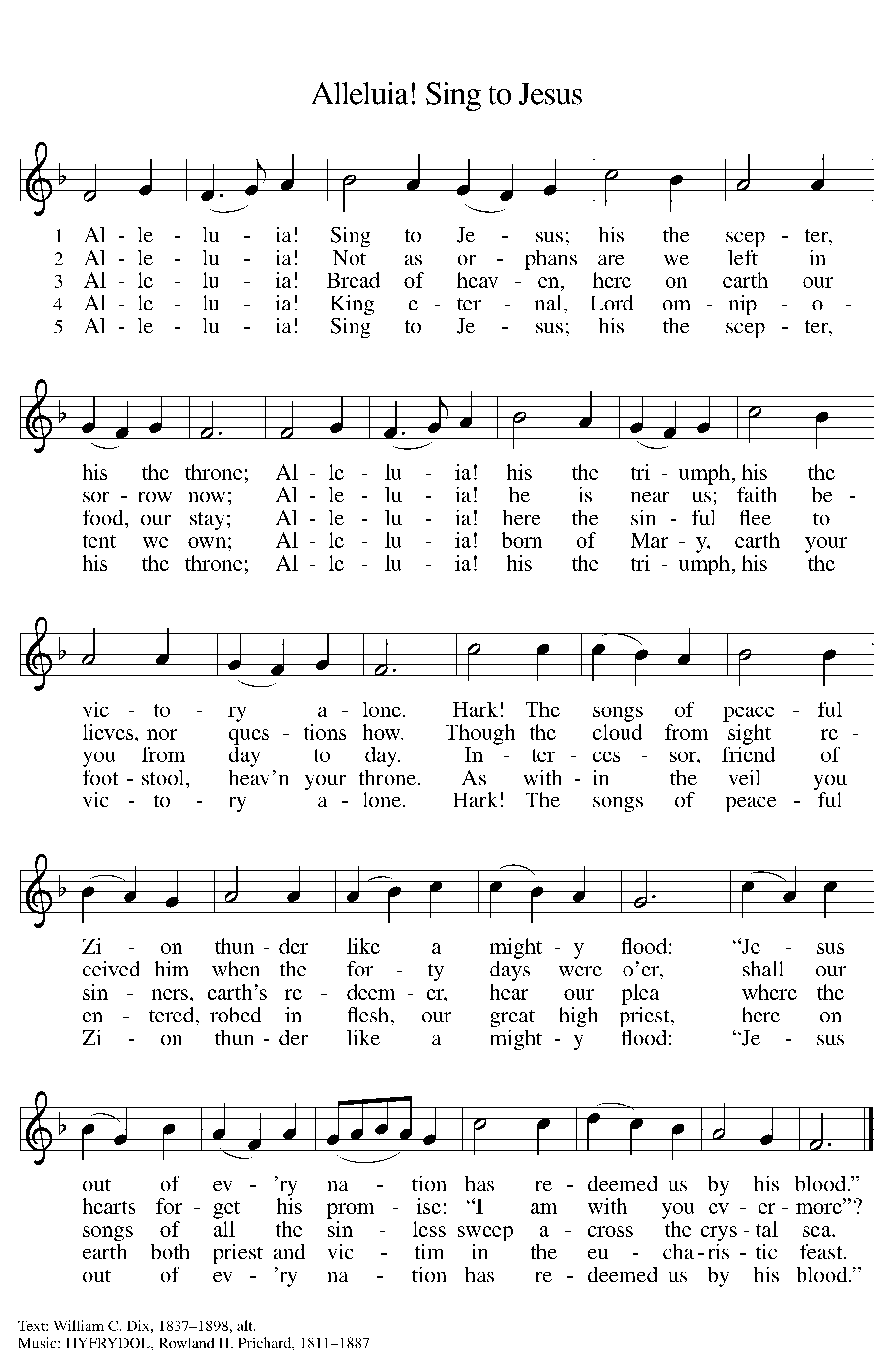 holy Gospel: John 10:7-10	Before the reading: P:	The Holy Gospel according to John.C:	Glory to you, O Lord.P:	7So again Jesus said to them, "Very truly, I tell you, I am the gate for the sheep. 8All who came before me are thieves and bandits; but the sheep did not listen to them. 9I am the gate. Whoever enters by me will be saved, and will come in and go out and find pasture. 10The thief comes only to steal and kill and destroy. I came that they may have life, and have it abundantly.	The gospel of the Lord.	After the reading: P:	The Gospel of the Lord. C:	Praise to you, O Christ.Please be seated.SERMON		The Rev. Henry J. LangknechtSilence for meditation may follow the sermon. Please stand as you are able when the music begins.HYMN OF THE DAY: I Danced in the Morning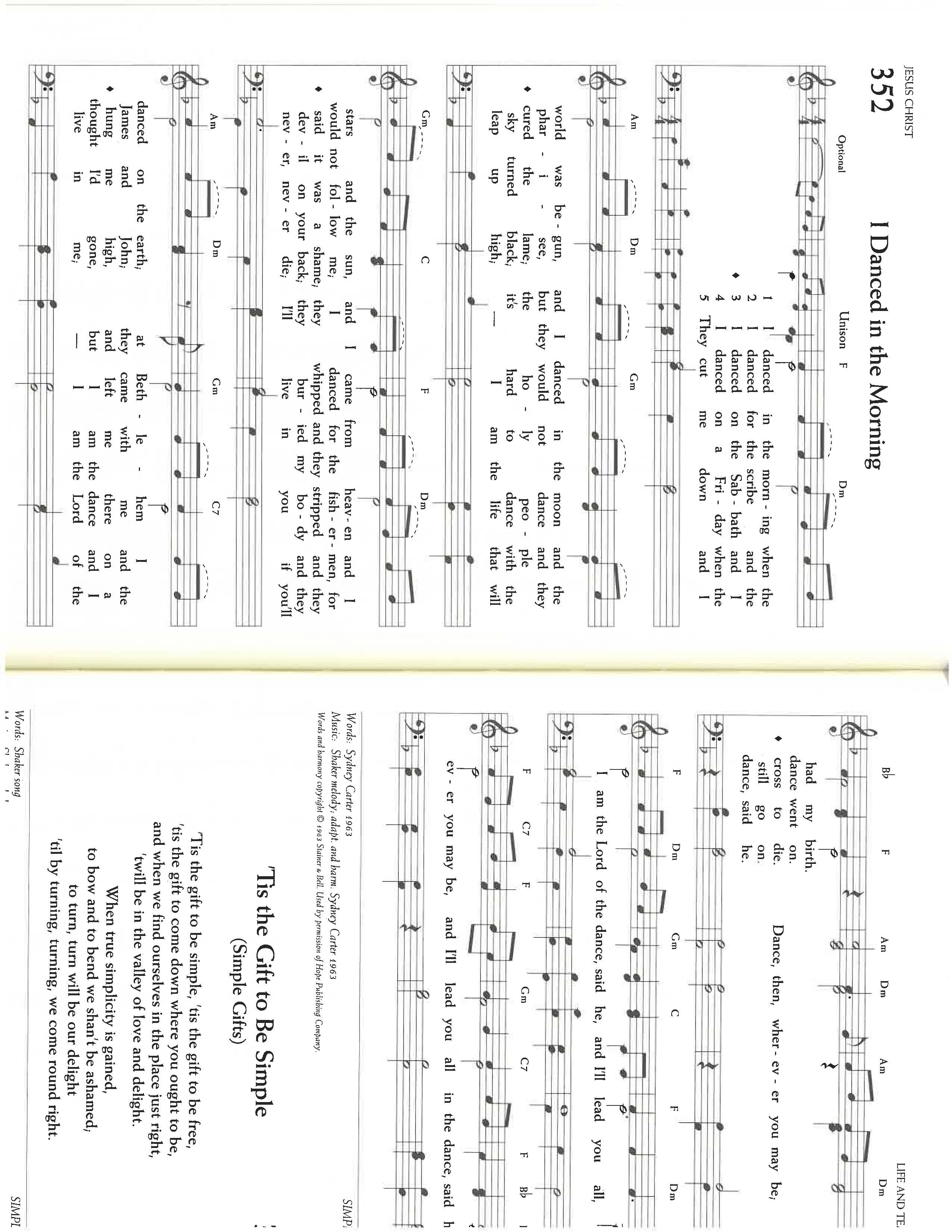 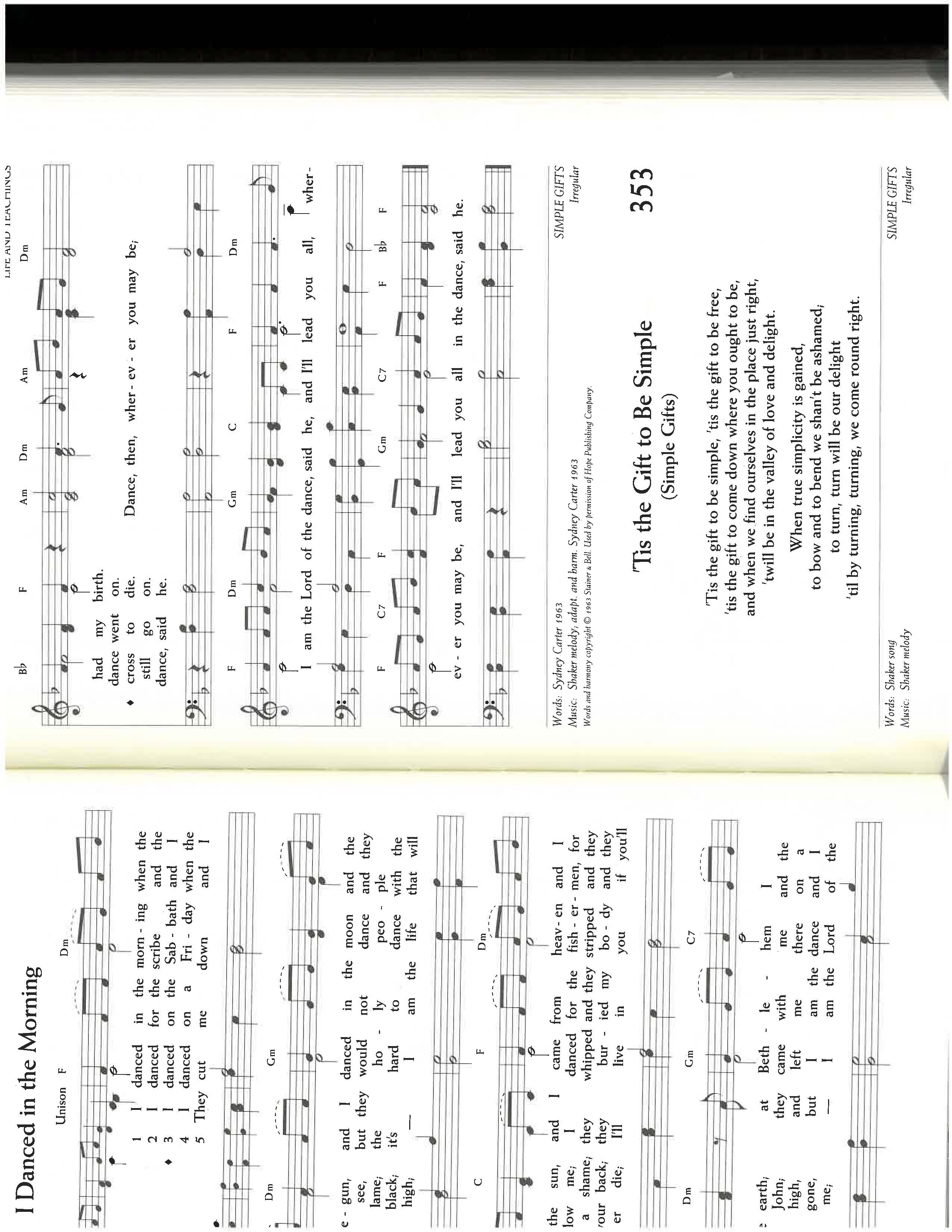 Please be seated.Thanksgiving	We give thanks for all that God provides and for the present of Jesus Christ among us.Normally we would share communion at this point in our Sunday worship. Our decision not to meet in person as the Body of Christ to receive the Body of Christ is an act of self-sacrifice for the sake of our neighbors. By not meeting, we are joined with our community and the nation in an attempt to interrupt the exponential growth of COVID-19. We look forward with all the People of God for the day of our reunion when we all will again feast together.During this time when we are not meeting in person, members of the community are invited to mail their offerings to the church (10550 Georgetown Pike, Great Falls, 22066); arrange for automatic transfer (call the church office or email bookkeeper@gflutheran.org for more information) or contribute via PayPal using the button or on www.gflutheran.org. Please note: PayPal levies a 3% charge per transaction to Christ the King.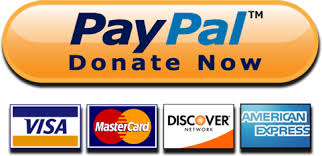 MUSICAL OFFERINGOFFERING RESPONSE: ELW 184 Let the Vineyards Be Fruitful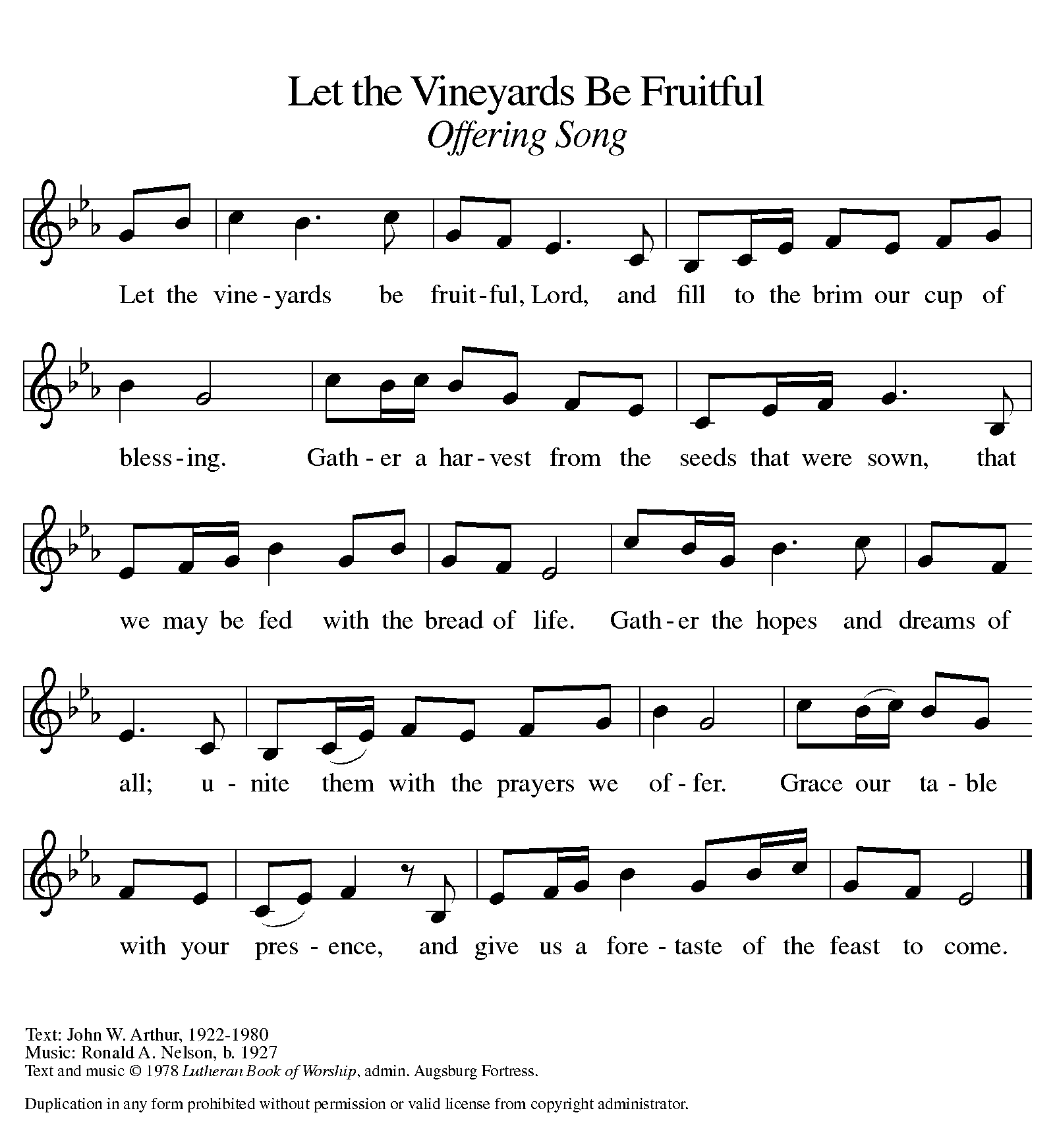 OFFERING PRAYERA:	Let us pray. 	Jesus, Bread of life, you give your very self to be our daily bread. Gather these gifts that you have sown in us and make us to be your body for the life of the world.C:	Amen.PRAYERS OF INTERCESSION A:	Rooted in Christ and sustained by the Spirit, we offer our prayers for the church, the world, and all of creation.	You call your church to be the body of Christ. Awaken all the baptized to the gifts you provide for carrying out the work of ministry. Where the church is divided, knit us together and restore the unity of the faith. Hear us, O God.C:	Your mercy is great.A:	At your command, the trees clap their hands, the mountains leap, animals dance, and Leviathan plays in the ocean. Restore the balanced life of creation and our delight in all that you have made. Hear us, O God.C:	Your mercy is great.A:	You draw near to those who cry out for help. Feed those who are hungry, reassure those who are despairing, and accompany those who are imprisoned. Bless the outreach and social ministries of this congregation, especially our service Martha's Table. Rain down the true bread from heaven that gives life to the world. Hear us, O God.C:	Your mercy is great.A:	You receive all who come seeking a sign of grace. Make this congregation a place of hospitality for those accustomed to rejection. To those who have felt excluded here or elsewhere, prepare us to welcome them in the name of Christ. Hear us, O God.C:	Your mercy is great.A:	You provide food that endures for eternal life. Sustain us each day with the bread of life until we are gathered with all the saints and feast together at your heavenly banquet. Hear us, O God.C:	Your mercy is great.	Five-word petitions will be offered here.A:	We lift these and all our prayers to you, O God, confident in the promise of your saving love; through Jesus Christ our Lord.C:	Amen.Lord’s Prayer	A:	Lord. Remember us in your kingdom and teach us to pray.	C:	Our Father, who art in heaven, hallowed be thy name, thy kingdom come, thy will be done, on earth as it is in heaven. Give us this day our daily bread; and forgive us our trespasses, as we forgive those who trespass against us; and lead us not into temptation, but deliver us from evil. For thine is the kingdom, and the power, and the glory, forever and ever. AmenSending	God blesses us and sends us in mission to the world.announcements	for more details see the end of the bulletinBLESSINGP:	On you, who revere the Holy One, the sun of righteousness shall rise with healing in its wings. You shall go out leaping like calves from the stall. You shall dance! And everywhere that God is active, wickedness will become ashes under the soles of your feet.	Because the blessing of God, who provides for us, feeds us, and journeys with us, ☩ is upon you now and forever.C:	Amen.SENDING HYMN: ELW 535 Hallelujah! We Sing Your Praises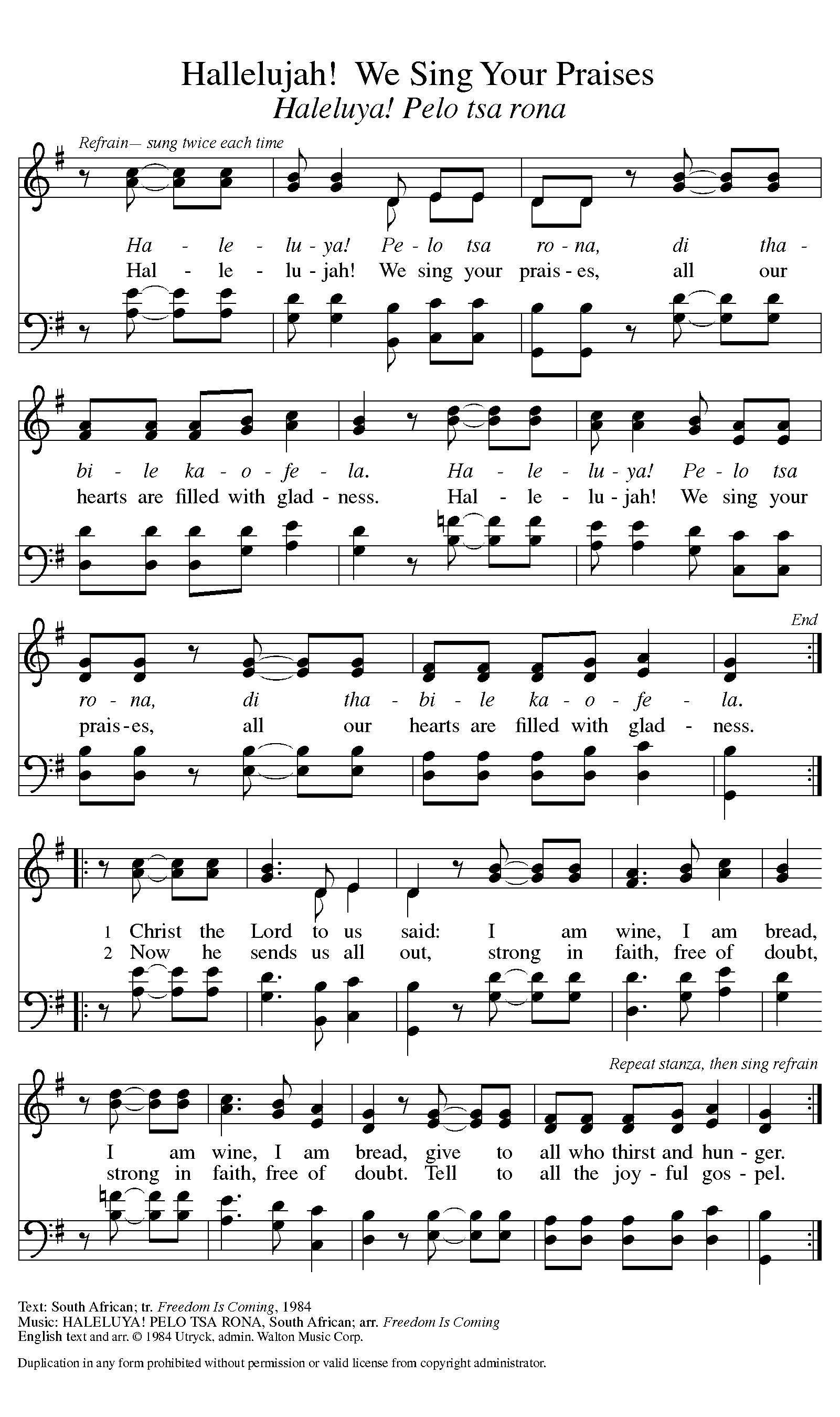 DISMISSALA:	Go in peace. You are the dancing body of Christ.C:	Thanks be to God. POSTLUDEChrist the King Lutheran ChurchChurch Office: 703-759-6068	10550 Georgetown Pike	King’s Kids Preschool: 703-759-6935	Great Falls, VA 22066	Website: www.gflutheran.org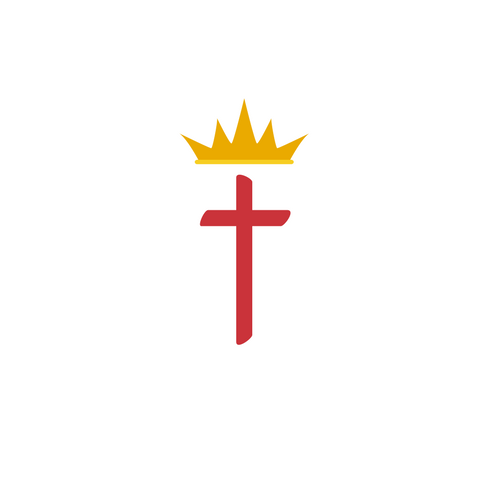 PastorThe Rev. Henry J. LangknechtPastor.Hank@gflutheran.orgDirector of Music & OrganistDerek Maseloffderek.maseloff@gflutheran.orgChurch AdministratorKaren Utterkaren.utter@gflutheran.orgBookkeeperJennifer Beckwithbookkeeper@gflutheran.orgCommunicationsDerek Maseloff (Interim)derek.maseloff@gflutheran.orgYouth AdminKaren Andersonyouthadmin@gflutheran.orgPreschoolHeidi Toloczkokingskidspreschool@gflutheran.org